Внесите данные для подготовки предварительного расчета стоимости разработки проектной документации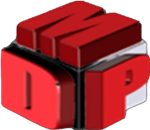 «Мой Дом Проект»Адрес: 143981, Московская область, Балашиха, 
мкр. Кучино, ул. Южная, д.9, офис 208

Телефон: 8 (495) 165-63-45E-Mail: info@mydom-proekt.ru1ФИО2Контактный телефон3Электронная почта4Адрес и кадастровый номер участка5Наименование проектируемого объекта (дом, баня, гараж и т.п.)6Ориентировочные размеры здания или площадь (всех этажей по наружным габаритам здания), м27Пристраиваемые строения и их площадь, м2 (гараж, терраса и т.п.) 8Количество надземных этажей 9Наличие подвала или погреба 10Материалы наружных и внутренних стен (газобетон, поризованная керамика и т.п.)11Материалы отделки фасадов (облицовочный кирпич, штукатурка и т.п.)12Форма кровли и материал покрытия (плоская,  двускатная с покрытие из гибкой черепицы и т.п.)13Площадь участка, сотокДополнительная информацияДополнительная информация